venerdì 25 maggio 2018 NAPOLI1496; nasce colui che vuole definire la vita del principe:Machiavelli, non tutti sanno di lui come ora sappiamo noi.“È meglio essere temuti che amati, se non si può essere entrambi.”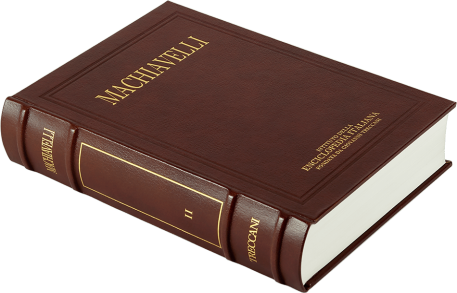 Fernanda Castiglione2H